What to do if you want support?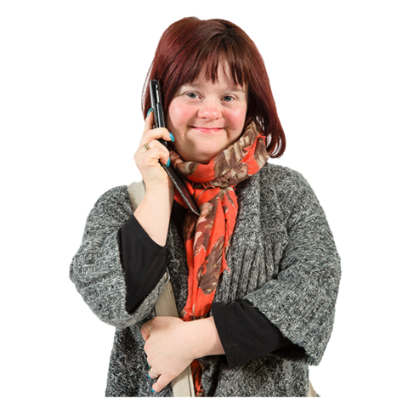 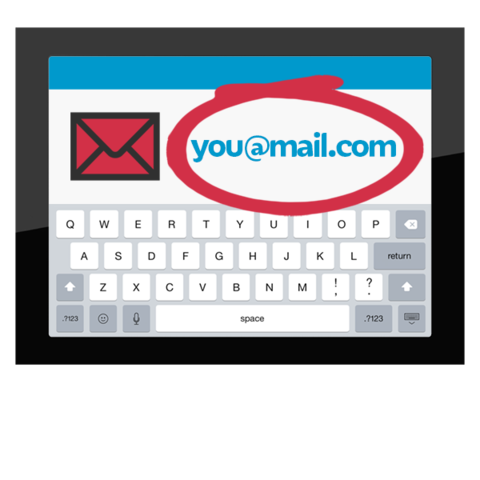 You can call us atBristol office:
0117 929 9556Taunton office:
01823 324 944Or email us at info@sarsas.org.uk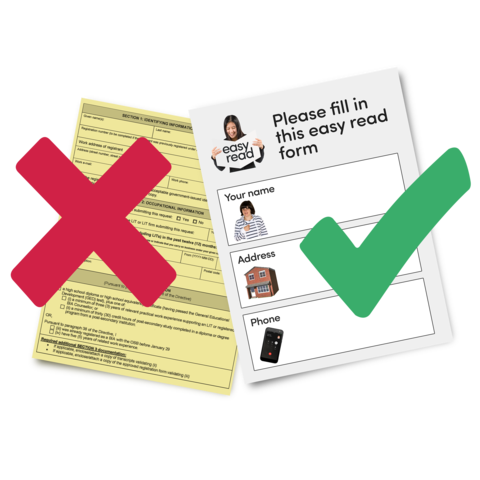 Or Fill in a form or ask someone you trust to fill in the form which is on our website www.sarsas.org.uk